PROGRAMA DE ASSISTÊNCIA ESTUDANTIL (PAE) – Câmpus Salto Ações de PermanênciaTERMO DE RESPONSABILIDADEEu,___________________________________________________________RG __________________, prontuário ________________, declaro a veracidade das informações fornecidas no questionário on-line socioeconômico e me responsabilizo por elas. Afirmo que compareço ao IFSP _____ dias na semana. Autorizo também a verificação dos dados se houver necessidade. Comprometo-me informar qualquer alteração de dados à Coordenadoria Sociopedagógica. Em caso de desistência da participação no programa, comunicarei formalmente ao Serviço Social.A omissão ou falsidade de informações pertinente à seleção resultará em exclusão do processo seletivo. O Artigo 299 do Código Penal dispõe que é crime "Omitir, em documento público ou particular, declaração que dele devia constar, ou nele inserir declaração falsa ou diversa da que deveria ser escrita, com fim de prejudicar, criar obrigação ou alterar a verdade sobre o fato juridicamente relevante”. Salto, ____ de __________________ de 201_______________________________________ Assinatura do Aluno(a) ______________________________________Responsável  pelo aluno(a) menor de 18 anos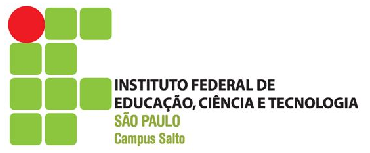 Instituto Federal de Educação, Ciência e Tecnologia de São PauloCampus SaltoCoordenadoria Sociopedagógica DECLARO QUE LI O EDITAL DO PROGRAMA DE ASSISTÊNCIA ESTUDANTIL -2018 E ESTOU DE ACORDO COM TODAS AS INFORMAÇÕES PRESENTES NO EDITAL. 